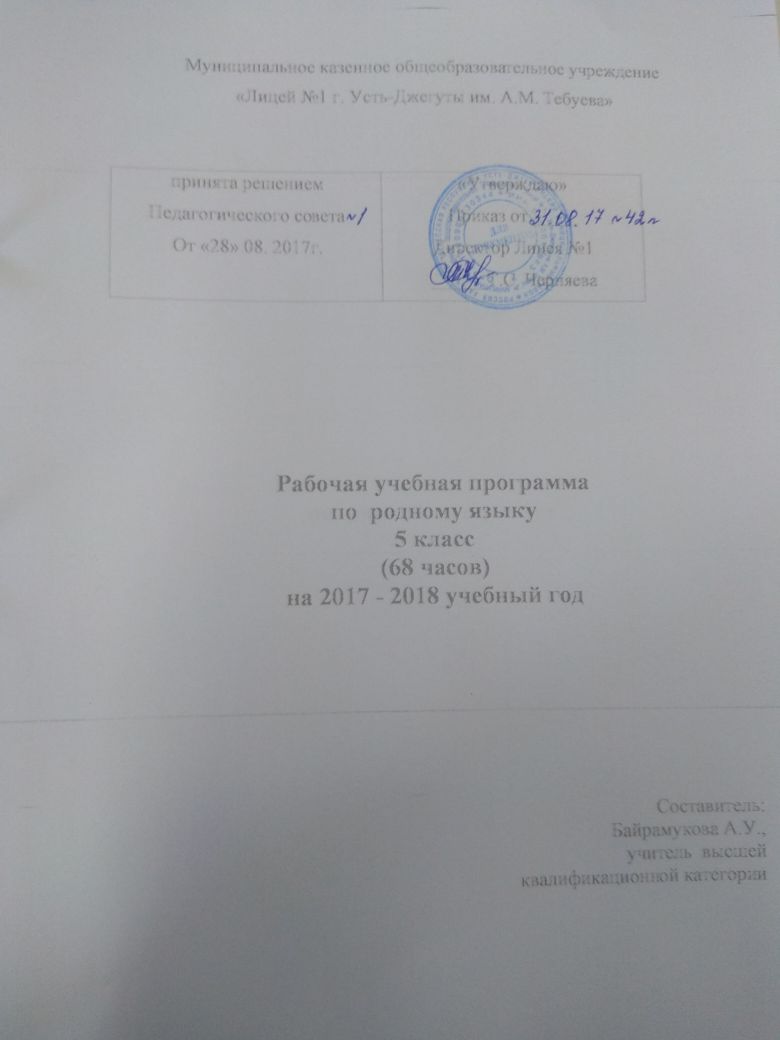 Пояснительная записка к курсуРабочая программа по родному языку разработана на основе Федерального государственного  образовательного  стандарта основного общего образования, в соответствии с учебным планом МКОУ «Лицей№1 г. Усть-Джегуты  им. А.М. Тебуева» на 2017-2018учебный год. Программа составлена в соответствии с требованиями Федерального государственного образовательного стандарта основного общего образования.Данная рабочая программа имеет познавательно-тематическую направленность в соответствии с требованиями основных нормативных документов: Обязательного минимума содержания общего образования по родному языку.Рабочая программа рассчитана на 68 часов, т.е. 2 часа в неделю.Образование в современных условиях призвано обеспечить функциональную грамотность и социальную адаптацию обучающихся на основе приобретения ими опыта в сфере учения, познания, профессионально-трудового выбора и личностного развития. Это предопределяет направленность целей обучения на формирование компетентной личности, способной к жизнедеятельности и самоопределению в информационном обществе, ясно представляющей свои потенциальные возможности, ресурсы и способы реализации выбранного жизненного пути. Главной целью школьного образования является развитие ребенка как компетентной личности путем включения его в различные виды человеческой деятельности: учеба, познания, коммуникация, профессионально-трудовой выбор, личностное саморазвитие, ценностные ориентации, поиск смыслов жизнедеятельности. С этих позиций обучение рассматривается как процесс овладения не только определенной суммой знаний и системой соответствующих умений и навыков, но и как процесс овладения компетенциями.Цели обучения: • воспитание гражданственности и патриотизма, любви к родному языку; сознательного отношения к языку как духовной ценности, средству общения и получения знаний в разных сферах человеческой  деятельности; • развитие речевой и мыслительной деятельности; коммуникативных умений и навыков, обеспечивающих свободное владение карачаевским языком; готовности и способности к речевому взаимодействию и взаимопониманию; потребности в речевом самосовершенствовании;• освоение знаний о родном языке, его устройстве и функционировании в различных сферах и ситуациях общения; стилистических ресурсах, основных нормах русского литературного языка и речевого этикета; обогащение словарного запаса и расширение круга используемых грамматических средств;• формирование умений опознавать, анализировать, классифицировать языковые факты, оценивать их с точки зрения нормативности, соответствия сфере и ситуации общения; осуществлять информационный поиск, извлекать и преобразовывать необходимую информацию;• применение полученных знаний и умений в собственной речевой практике.Задачи обучения:• приобретение знаний о языке как знаковой системе и общественном явлении, его устройстве, развитие и функционировании; • овладение умениями и навыками использования языка в различных сферах и ситуациях общения; основными нормами карачаевского языка; формирование способностей к анализу и оценке языковых явлений и фактов; умение пользоваться различными лингвистическими словарями; совершенствование умений и навыков письменной речи;• освоение компетенций коммуникативной, языковедческой и культуроведческой.Виды контроля: контрольный диктант, словарный диктант, сочинение, изложение, проверочная работа, тестирование.Требования к уровню подготовки учащихся 5 класса.Учащиеся должны знать: - определения основных изучаемых в 5 классе языковых явлений, речеведческих понятий, орфографических и пунктуационных правил.Учащиеся должны уметь: - обосновывать свои ответы и приводить нужные примеры;- разбирать слова фонетически, по составу и морфологически, а предложения (с двумя главными членами) – синтаксически; составлять простые и сложные предложения изученных видов;- разъяснять значения известных слов и правильно их употреблять;- пользоваться орфографическими и толковыми словарями;- соблюдать произносительные нормы родного языка в пределах изученного материала;По орфографии: - находить в словах изученные орфограммы; - находить орфографические ошибки и исправлять их; - правильно писать слова с непроверяемыми орфограммами, изученными в 5 классе.По пунктуации: - находить в предложениях смысловые отрезки, которые необходимо выделить знаками препинания, - обосновывать выбор знаков препинания и расставлять их в предложениях в соответствии с изученными правилами.По связной речи: - определять тему и основную мысль текста, его стиль;- подробно и сжато излагать повествовательные тексты (в том числе с элементами описания предметов, животных);- составлять простой план исходного и собственного текста;- писать сочинения повествовательного характера на заданную тему, рассказы о случаях из жизни, а также описывать отдельные предметы, животных по наблюдениям, опыту, по картине;- совершенствовать содержание и языковое оформление своего текста (в соответствии с изученным языковым материалом);- правильно в смысловом и стилистическом отношении использовать языковые средства в текстах разного содержания;- грамотно пользоваться известными лексическими и грамматическими средствами в устной и письменной речи;- пользоваться орфографическими, орфоэпическими, морфемными и толковыми словарями. Межпредметные * Русский язык* история* ИЗО* музыка* Учебное и учебно-методическое обеспечение:1. Родной язык    5 класс Авторы: (Гочияева  С., Батчаев А – М.)  Дополнительная литература: 2. «Тамаша грамматика»  Интересная грамматика.Автор: Салпагарова К. А.  3.Дидактический материал к учебнику «Родной язык»Автор: Салпагарова К. А. Родной язык       5классРазделЧасыПовторение изученного в IV классе.5+  1час КДСинтаксис и пунктуация.18 часов + 1час КД Фонетика. Графика.13 часов + 1час КД Лексика.4 часа + 1 час Изл.Словообразование.5 часов + 1час КДМорфология и орфография.1 часИмя существительное.8 часов Имя прилагательное.2часаГлагол.3 часа + 1час КДРазвитие речи3 часаИтого:68 часов№ п/пТема урокаСтр. в учебникеДата провед.Тип урокаПредполагаемые результаты.1Разделы языка402.09.172Повторение пройденного материала за 2 – 4 классы.§1. Словообразование.  §2. Имя существительное604.09.17беседа, выполнение письменных заданийУмение пользоваться знаниями  полученными на уроках  при выполнении  заданий3§3. Склонение имён существительных. Правописание падежных окончаний   §4. Имя прилагательное7810.09.17Письменная работаЗакрепить понятие об  имени  существительном как о самостоятельной  части  речи; сформировать  представление о  грамматических  категориях  имени  существительного;  Дать  понятие об имени  прилагательном как части речи; сформировать  представление  о категориях имени  прилагательного  о его  роли  в  предложении.4§5. Имя числительное     §6. Местоимение910.09.17Работа  в раб. тетрадях5§7. Глагол     §8. Тесты на правописание.10 – 11 18.09.17Письменная работа  в раб. тетрадяхСформировать  понятие о  глаголе  как о  части  речи; дать  понятие о  грамматических  категориях  глагола.6Контрольный диктант«Части речи»№119.09.177Анализ контрольной работы. Синтаксис и пунктуация. Культура речи§ 9. Словосочетание. Главная и зависимая часть1224.09.17Объяснение нового  материала .работа  в   парахПроверить знания  и  навыки по  теме  «Синтаксис и пунктуация»8§ 10.  Предложение14 -1625.09.17Изучение нового материала, закрепление новогоматериала, работа  у  доски  и в  рабочих  тетрадях.9§ 10.  Предложение17 - 1901.10.17Изучение  нового  материала, закрепление  нового  материала: запись  текста  под  диктовку,  работа  с учебником.Знать: понятия предложение, границы предложения, знак конца предложения, интонация конца предложения; особенности предложения как основной единицы синтаксиса и его признаки. Уметь: определять и обозначать знаками препинания границы предложений в тексте; восстанавливать структуру предложений и текста в целом; выразительно читать текст; самостоятельно составлять предложения10§11. Члены предложения§12. Главные члены предложения. Подлежащее.  Сказуемое202108.10.17Изучение  нового  материала, работа  в парах, самостоятельная  работа  в рабочих  тетрадях.11§13. Распространённые и нераспространённые предложения2215.10.17Изучение  нового  материала, работа  по  учебнику, закрепление изученного  материала, работа  с  учебником  и  в  тетрадях  12§14. Второстепенные члены предложения. Дополнение. Определение.24 - 2516.10.17Изучение  нового  материала ,  самостоятельная работа  по  учебнику, работа  с таблицей.13 Обстоятельства2722.10.17 Изучение  нового материала, работа  у  доски , опрос  учащихся с  целью  закрепления  полученных  знаний.14§ 15. Однородные члены предложения28, 2923.10.17Фронтальный  опрос  с целью   определения  усвоения  нового  материала,  работа  у  доски.Знать: понятия однородные члены предложения, союзная/бессоюзная связь; признаки однородности;условия постановки запятой в предложениях с однородными членами Уметь: находить однородные члены в предложении; определять, какие члены предложения являются однородными, способ связи однородных членов; читать предложения с однородными членами, соблюдая интонацию перечисления, и комментировать пунктуацию в них и правильно расставлять знаки препинания15§ 16. Знаки препинания в однородных членах предложениях3005.11.17Изучение  нового материала, работа  у  доски , опрос  учащихся с  целью  закрепления  полученных  знаний.16Контрольный диктант№2«Члены предложения»06.11.17Повторение пройденного материала.Контроль знании по теме «Члены предложения».17Анализ работы.§17. Обращения в предложении.3112.11.17Изучение  нового  материала, работа  в  тетрадях, выполнение  упражнений.18§17. Знаки препинания  при обращении3213.11.17Изучение  нового   а  материала, работа  с  таблицей, запись  предложений  под  диктовку.  Знать: понятия обращение, звательная интонация; функции обращения в предложении; различия между подлежащим и обращением.Уметь: распознавать обращения в предложениях, отличать их от подлежащих; ставить знаки препинания при обращениях; находить предложения с обращениями к неодушевленным предметам; выразительно читать предложения с обращениями, использовать их в собственной речи.19§18.  Синтаксический разбор простого предложения3420.11.17Изучение  новой  темы, беседа  с  классом ,запись  текста  под  диктовку, разбор  текста  по членам  предложения.20§19. Сложное предложение35 - 3621.11.17Изучение  новой  темы, беседа  с  классом,  работа  с учебником,  выполнение  упражнений.21§19. Сложное предложение37 - 3827.11.17Работа  по учебнику, комментированная  работа  у  доски,  выразительное  чтение  текста с  последующей  письменной  работой  в тетрадях.Уметь опознавать сложные предложения, выделять грамматические основы, определять средства связи частей, конструировать сложные предложения, устранять синтаксические ошибки.22§20. Синтаксический разбор сложного предложения38 - 3928.11.17Изучение  новой  темы, работа  в парах с целью  составления  диалога  и  прямой речи,  самостоятельная  работа.23§21. Прямая речь40 - 4104.12.17Изучение  новой  темы, работа  в парах с целью  составления  диалога  и  прямой речи,  самостоятельная  работа.24§21. Прямая речь.  Словарный диктант4205.12.17Изучение  нового  материала, работа  с   алфавитом,  разбор  букв на  гласные  и согласные, глухие  и  звонкие.Уметь опознавать сложные предложения, выделять грамматические основы, определять средства связи частей, конструировать сложные предложения, устранять синтаксические ошибки.25§22. Диалог. Повторение43 - 4410.12.17Изучение  алфавита, выписывание  букв   алфавитном  в порядке, рассказывать  алфавит  наизусть.26Фонетика. Графика. Орфография§23. Образование звуков в речи4511.12.17.Изучение  нового  материала, работа  с   алфавитом,  разбор  букв на  гласные  и согласные, глухие  и  звонкие.27§24. Гласные звуки4617.12.17.Написание  контрольного  диктанта под  диктовку  учителя.Знать: понятия фонетика, графика, орфоэпия; особенности гласных звуков; различия между гласными и согласными звуками; звуковое значение гласных букв. Уметь: различать понятия буква и звук; использовать различные способы, помогающие отличить гласные звуки от согласных; определять роль гласных звуков в поэтической речи28§25. Сингармонизм4818.12.17Работа  над  сочинением, составление плана  сочинения.Знать: понятия фонетика, графика, орфоэпия; особенности гласных звуков; различия между гласными и согласными звуками; звуковое значение гласных букв. Уметь: различать понятия буква и звук; использовать различные способы, помогающие отличить гласные звуки от согласных; определять роль гласных звуков в поэтической речи29§26.Согласные. Звонкие и глухие согласные50 - 5124.12.17Знать: понятия фонетика, графика, орфоэпия; особенности гласных звуков; различия между гласными и согласными звуками; звуковое значение гласных букв. Уметь: различать понятия буква и звук; использовать различные способы, помогающие отличить гласные звуки от согласных; определять роль гласных звуков в поэтической речи30Контрольный диктант№3«Орфография»25.12.17Работа в  рабочих  тетрадях, самостоятельная работа , работа  у  доски.Проверка усвоенного материала.31Анализ контрольной работы§27. Буквы. Алфавит51 - 5215.01.18Изучение  нового  материала, запись  слов под  диктовку (тепло,  теплынь, теплеть тепленький ,потепление),самостоятельный  подбор  однокоренных  слов  у  доски  и в  рабочих  тетрадях.32§28. Правописание согласных в словах Правописание буквы  Н 53 - 5421.01.18Изучение  нового  материала, запись  слов под  диктовку (тепло,  теплынь, теплеть тепленький ,потепление),самостоятельный  подбор  однокоренных  слов  у  доски  и в  рабочих  тетрадях.33 Правописание букв   Х, Ч55 , 5628.01.18Изучение  нового  материала, запись  слов под  диктовку  учителя, изменение  слова  с помощью  приставки, работа  у  доски  и   рабочих  тетрадях.Уметь: различать гласные и согласные звуки; выделять буквы, обозначающие согласные звуки, распознавать парные и непарные твердые и мягкие согласные; анализировать смысловое различие слов, отличающихся только твердой/мягкой согласной.34Правописание букв  Й  и краткой У Правописание букв   Я, Ё, Ю 57 , 5829.01.18Изучение  нового  материала ,запись  слов под  диктовку учителя.35Сдвоенные согласные.Упражнения для повторения58, 5904.02.18Закрепление  предыдущего  материала  путем  опроса учащихся,  работа в рабочих  тетрадях. 36§ 29. Фонетический разбор слова58, 5905.02.18Вспоминаем  правила  правописания корней с чередованием гласных –а- о, самостоятельная работа  в  рабочих  тетрадях.37Повторение. Словарный диктант61 - 6211.02.18Изучение  нового  материала, фронтальный  опрос  учащихся, работа  с учебником.Знать: порядок фонетического разбора слова.Уметь: выполнять устные и письменные фонетические разборы слов.38§30. Слог. §31 Ударение62 - 6312.02.18Изучение  правил  правописания гласных и  согласных  в приставках   путем  опроса учащихся, самостоятельной  работы  в рабочих  тетрадях.  Уметь исользовать:Правил  правописания гласных и  согласных  в приставках   путем  опроса учащихся, самостоятельной  работы  в рабочих  тетрадях.  39§ 31. Упражнения для повторения6518.02.18Изучение  нового  материала, работа  у доски и работа  с  учебником.Уметь: использовать на практике теоретический материал.40Лексика. Культура речи§32. Слово и его лексическое значение. Многозначные слова66, 6725.02.18Изучение  нового материала, работа у  доски, работа в  рабочих тетрадях. Уметь: использовать на практике теоретический материал.41§33. Переносное значение слова        §34. Омонимы68 – 69 26.02.18Изучение нового  материала, фронтальный  опрос,  работа в  рабочих  тетрадях.Уметь: использовать на практике теоретический материал.42Изложение04.03.18Самостоятельная  работа  в  рабочих  тетрадях, работа   парах.43§35. Синонимы7005.03.18Изучение нового  материала, фронтальный  опрос,  работа в  рабочих  тетрадях.44§36. Антонимы. Упражнения для повторения72, 7311.03.18Изучение нового  материала, фронтальный  опрос,  работа в  рабочих  тетрадях.45Словообразование§37. Основа слова.  §38 Корень слова7412.03.18Работа  со словарём, словарная  работа, работа у  доски.46§39. Морфемы слова7618.03.18Словарная  работа, работа  по  теме   урока, закрепление  предыдущего  материала  путём  опроса.  общее грамматическое значение, морфологические и синтаксические признаки имен существительных. Уметь: распознавать имена существительные, определять их морфологические признаки и синтаксическую роль.47§40. Разбор слова по составу7819.03.18Словарная  работа,  работа  по теме  урока, выполнение  письменной  работы  в  рабочих  тетрадях.Уметь: использовать на практике теоретический материал.48§41. Правила переноса слова7925.03.18Изучение  нового  материала, закрепление  предыдущего  материала  путем написания  словарного  диктанта  в  рабочих  тетрадях.общее грамматическое значение, морфологические и синтаксические признаки имен существительных. Уметь: распознавать имена существительные, определять их морфологические признаки и синтаксическую роль.49Упражнения для повторения8126.03.18Изучение  нового  материала, работа  у  доски ,  работа  в парах, работа  с  учебником.Уметь: использовать на практике теоретический материал.50Контрольный диктант№4«Культура речи»№401.04.18Изучение  термина  «синоним»,работа  в рабочих  тетрадях.Уметь: использовать на практике теоретический материал.51Анализ контрольной работы.Мофология. Части речи§ 42.  Части речи8302.04.18Изучение  нового  материала, работа  по  карточкам .52§43.Имя существительное8408.04.18Изучение новой  темы, устное  выполнение  упражнений, работа  в рабочих  тетрадях. Знать: понятие морфология; систему частей речи  на родном языке; понятие имя существительное; общее грамматическое значение, морфологические и синтаксические признаки имен существительных. Уметь: распознавать имена существительные, определять их морфологические признаки и синтаксическую роль.53Грамматические значения имени существительного                                             §44. Число имён существительных8609.04.18Изучение  новой  темы,  работа  в парах, выполнение  упражнений в рабочих  тетрадях.54§45.  Форма принадлежности имён существительных8815.04.18Работа  над  материалом  для  реферата.Знать: понятие морфология; систему частей речи  на родном языке; понятие имя существительное; общее грамматическое значение, морфологические и синтаксические признаки имен существительных. Уметь: распознавать имена существительные, определять их морфологические признаки и синтаксическую роль.55§46. Собственные и нарицательные имена существительные. Словарный диктант9016.04.18Изучение  новой темы, подготовка  плана  к  предстоящему  сочинению.Знать способ определения склонения имен существительных, уметь задавать падежные вопросы, выбирать безударные гласные в падежных окончаниях, выделять как особую группу существительные56§47. Склонение имён существительных9322.04.18Написание  сочинения  по  теме «История  некоторых  слов».Знать способ определения склонения имен существительных, уметь задавать падежные вопросы, выбирать безударные гласные в падежных окончаниях, выделять как особую группу существительные57§ 48.  Морфологический разбор имени существительного9523.04.18Знать: понятие морфология; систему частей речи  на родном языке; понятие имя существительное; общее грамматическое значение, морфологические и синтаксические признаки имен существительных. Уметь: распознавать имена существительные, определять их морфологические признаки и синтаксическую роль.Знать способ определения склонения имен существительных, уметь задавать падежные вопросы, выбирать безударные гласные в падежных окончаниях, выделять как особую группу существительные.58§49.  Правописание падежных окончаний9725.04.18Изучение  нового  материала, самостоятельная   работа  в  рабочих  тетрадях.Знать: понятие морфология; систему частей речи  на родном языке; понятие имя существительное; общее грамматическое значение, морфологические и синтаксические признаки имен существительных. Уметь: распознавать имена существительные, определять их морфологические признаки и синтаксическую роль.Знать способ определения склонения имен существительных, уметь задавать падежные вопросы, выбирать безударные гласные в падежных окончаниях, выделять как особую группу существительные59Вопросы и упражнения для повторения9929.04.18Изучение  нового  материала, работа  с  учеником  и  в  рабочих  тетрадях.60Имя прилагательное§50. Значение имени прилагательного и его грамматические признаки10030.05.18Изучение  нового  материала, работа  у  доски, самостоятельное  выполнение  упражнений.61§51. Роль имени прилагательного в предложении§52. Морфологический разбор имени прилагательного       10210306.05.18Изучение  нового  материала,  работа  у  доски, работа  со  склонениями  в  рабочих  тетрадях.Знать: теоретический материал, изученный на предыдущих уроках.Уметь: правильно писать слова с изученными орфограммами; выполнять морфологический разбор имен существительных62Глагол§53. Значение глагола и его грамматическое значение104, 10507.05.18Изучение  нового  материала, работа  в  рабочих  тетрадях.Знать: понятие глагол; общее грамматическое значение, морфологические и синтаксические признаки глаголов.Уметь: распознавать глаголы, определять их морфологические признаки и синтаксическую роль; согласовывать глаголы-сказуемые с подлежащим.63§54. Спряжение глагола10613.05.18Изучение нового материала, работа  у  доски  в  парах  и выполнение  упражнений  в  рабочих  тетрадях.Знать: понятие глагол; общее грамматическое значение, морфологические и синтаксические признаки глаголов.Уметь: распознавать глаголы, определять их морфологические признаки и синтаксическую роль; согласовывать глаголы-сказуемые с подлежащим.64§55. Морфологический разбор глагола§56. Неопределённая форма глагола11014.05.18 Систематизация и обобщение    изученного материала  по  пунктуацииЗнать: понятие глагол; общее грамматическое значение, морфологические и синтаксические признаки глаголов.Уметь: распознавать глаголы, определять их морфологические признаки и синтаксическую роль; согласовывать глаголы-сказуемые с подлежащим.Уметь: характеризовать глагол по его морфологическим и синтаксическим признакам, выполнять устный и письменный морфологический разбор глаголаВыполнение  упражнений  по  теме  пунктуация, работа  у  доски.65Контрольный диктант№5«Глагол»№520.05.18 Уметь: писать текст под диктовку и выполнять грамматическое задание к немуЗнать: теоретический материал по теме урока, изученный в классе.Уметь: делать работу над ошибками. применять на практике изученные правила пунктуации; выполнять синтаксический разбор простых и сложных предложений, составлять их схемы; выполнять разбор словосочетанийУметь: писать текст под диктовку и выполнять грамматическое задание к нему / выполнять тестовые задания .1Фронтальный  опрос  учащихся  по  теме  «культура  речи»,работа  в  рабочих  тетрадях.66Анализ работыРазвитие речи§52. Работа с текстом. §58 Письмо112, 11321.05.18Повторение»Уметь: выполнять работу над ошибками, допущенными в работе.Написание  контрольного  диктанта  под  диктовку  учителя.67§ 59. Повествование §60 Заключение114, 11527.05.18 Обобщающий урокЗнать: понятие  общее грамматическое значение, морфологические и синтаксические признаки глаголов.Уметь: распознавать глаголы, определять их морфологические признаки и синтаксическую роль; согласовывать глаголы-сказуемые с подлежащим.Самостоятельная работа    по  обобщению   и  систематизации  полученных  знаний.68Итоговый урок28.05.18Итоговый урокЗнать: теоретический материал, изученный в 5 классе.Уметь: выполнять работу.Подведение  итогов  учебного  года.